PanCareSurPass Project 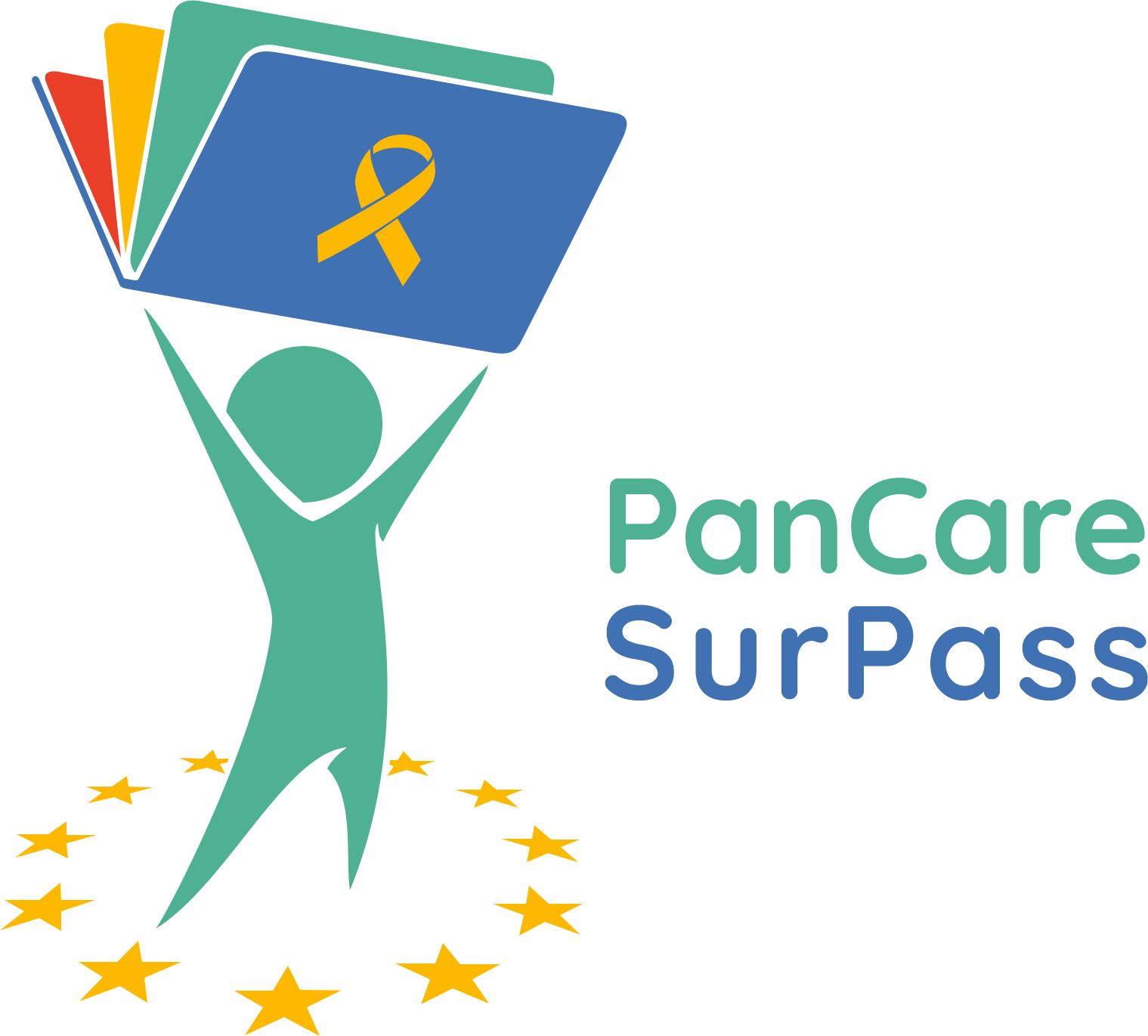 Open Space Meetings (WP1 T1.3)PancareSurPassZoom User Guidevoor Open Space MeetingsCoördinator: Ismay de Beijer (MSc)Email: i.a.e.debeijer-3@prinsesmaximacentrum.nlZoom User Guide Alles wat u van Zoom moet weten voor de PanCareSurPass Open Space MeetingVoor de startAls U de Zoom-app al hebt geïnstalleerd:Meld u aan door op het Zoom icoon te klikken op uw computer.Klik op uw profielfoto en klik vervolgens op Check for Updates.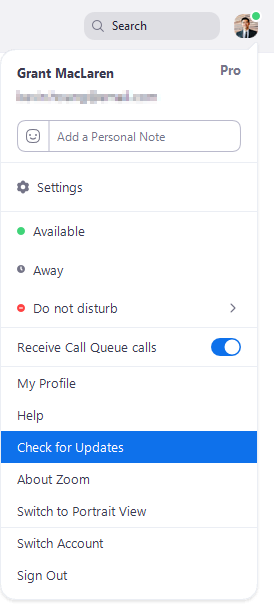 Als er een nieuwere versie is, zal Zoom deze downloaden en installeren.Als je Zoom nog niet hebt geïnstalleerd:U kunt de nieuwste versie handmatig downloaden door:Klik op downloaden via de link op https://zoom.us.Rechtstreeks via een van de volgende links:https://zoom.us/support/downloadhttps://zoom.us/downloadhttps://zoom.us/download2Binnenkomen in de ZoomKlik op de uitnodigingslink:https://radbouduniversity.zoom.us/j/4849796982?pwd=WXBBdWtJNTVnTFRJdjVPN2F4M0p1QT09KnoppenAls u niet alle functies kunt zien, moet u soms op de knop 'More' klikken.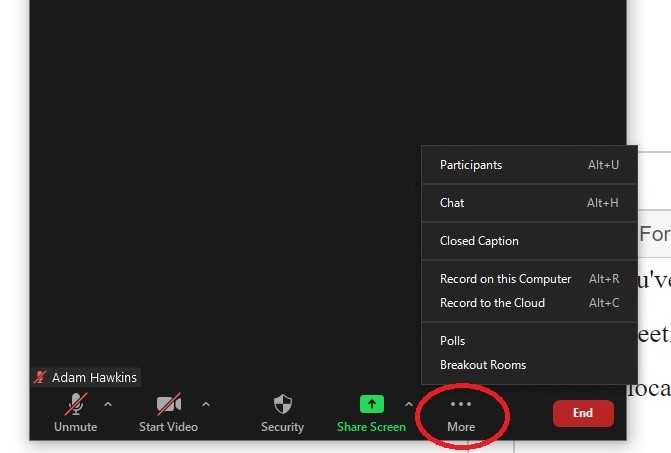 Zelf een breakout room selecterenDeelnemers kunnen de lijst met breakout rooms bekijken en selecteren waar ze naartoe willen. Ze kunnen de breakout rooms vrij betreden en verlaten.Klik op Breakout Rooms    in het bedieningspaneel. Hiermee wordt de lijst met open breakout rooms weergegeven die door de host zijn aangemaakt.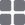 Verplaats de muis over de breakoutroom waaraan u wilt deelnemen, klik op Join en bevestig door op Join te klikken.Herhaal indien nodig om deel te nemen aan andere breakout rooms, of klik op Leave Room om terug te keren naar de hoofdsessie.Om hulp vragenAls u op Ask for Help klikt, wordt de host van de vergadering op de hoogte gebracht dat u hulp nodig heeft en wordt hij of zij gevraagd om deel te nemen aan uw breakout room.Klik op Ask for Help in in het bedieningspaneel.Bevestig dat U hulp nodig hebt door te klikken op Invite Host.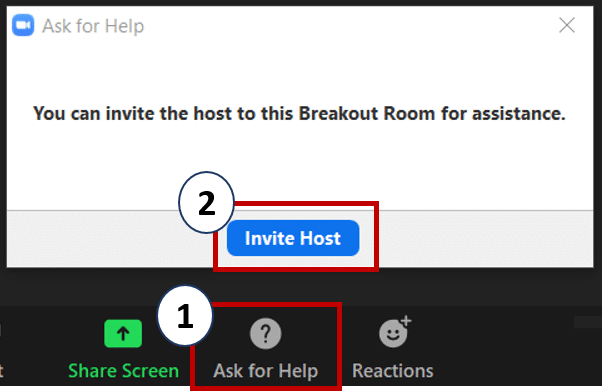 De breakout room verlaten of wijzigenU kunt op elk moment de breakout room verlaten en terugkeren naar de hoofdsessie, naar een andere breakout room gaan, of u kunt de vergadering volledig verlaten.Klik op Breakout Rooms --> Choose Breakout Room of Leave Room. 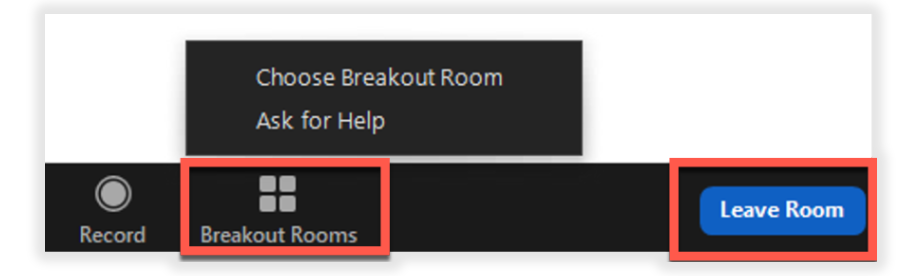 Als u terug wilt naar de hoofdsessie, kies dan dat u de breakout room wilt verlaten, NIET de hele meeting.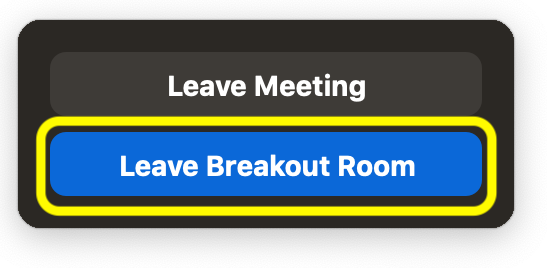 Wanneer de host de breakout rooms beëindigt, ontvangt u een melding en krijgt u de mogelijkheid om onmiddellijk of binnen 60 seconden terug te keren naar de hoofdsessie.KnopWat er gebeurt 1.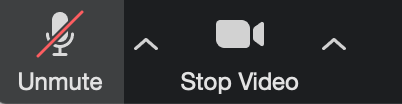 Dempen of aanzetten van uw microfoon. Klik op de kleine pijl ernaast om toegang te krijgen tot meer luidspreker- en microfooninstellingen.2.Schakel de weergave van uw eigen videocamera in of uit.3.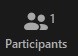 Opent het deelnemersvenster, waarin alle mensen die aanwezig zijn in de Zoom worden weergegeven.4.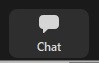 Open het chatvenster, waarin de chat van de vergadering wordt weergegeven. Bekijk de chatgeschiedenis, deel bestanden en chat met andere mensen in het gesprek.5. 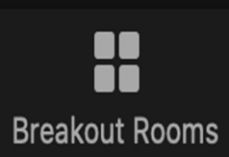 Opent de lijst met breakout rooms.